Lesson PlanGrade/ClassDate/TimeTopic/Unit TitleTimeLesson Outcomes / PurposeLesson Outcomes / PurposeLesson Outcomes / PurposeLesson Outcomes / PurposeLesson Outcomes / PurposeLesson Outcomes / PurposeLesson Outcomes / PurposeCurriculum: Outcomes, Essential Questions, Targeted Learning and ExperiencesUtilizing Manitoba curricula list all outcomes, essential questions, descriptions of targeted learning or experiences that will be presented/explored in this lesson. Curriculum: Outcomes, Essential Questions, Targeted Learning and ExperiencesUtilizing Manitoba curricula list all outcomes, essential questions, descriptions of targeted learning or experiences that will be presented/explored in this lesson. Curriculum: Outcomes, Essential Questions, Targeted Learning and ExperiencesUtilizing Manitoba curricula list all outcomes, essential questions, descriptions of targeted learning or experiences that will be presented/explored in this lesson. Curriculum: Outcomes, Essential Questions, Targeted Learning and ExperiencesUtilizing Manitoba curricula list all outcomes, essential questions, descriptions of targeted learning or experiences that will be presented/explored in this lesson. Curriculum: Outcomes, Essential Questions, Targeted Learning and ExperiencesUtilizing Manitoba curricula list all outcomes, essential questions, descriptions of targeted learning or experiences that will be presented/explored in this lesson. Curriculum: Outcomes, Essential Questions, Targeted Learning and ExperiencesUtilizing Manitoba curricula list all outcomes, essential questions, descriptions of targeted learning or experiences that will be presented/explored in this lesson. Curriculum: Outcomes, Essential Questions, Targeted Learning and ExperiencesUtilizing Manitoba curricula list all outcomes, essential questions, descriptions of targeted learning or experiences that will be presented/explored in this lesson. Specific Learning Outcomes and Evidence of LearningExpand on the targeted learning and curricular outcomes noted above. Consider referring to the supplemental resource attached to the Unit Planning Template, “Appendices of Verbs” and making use of sentence leads, (“The student(s) will be able…”(TSWBA) and “I can…” statements) to describe what observable evidence of learning students will engage in, and on which they may be assessed. For example:Students will categorize… (Cognitive Domain, Analyze)Students will design…(Affective Domain)I can draw and label the parts of a tree. (Cognitive & Psychomotor Domain, Remember & Simple)I can create coding to move my sphero to a 3 – 4 beat (Psychomotor Domain, Complex)Specific Learning Outcomes and Evidence of LearningExpand on the targeted learning and curricular outcomes noted above. Consider referring to the supplemental resource attached to the Unit Planning Template, “Appendices of Verbs” and making use of sentence leads, (“The student(s) will be able…”(TSWBA) and “I can…” statements) to describe what observable evidence of learning students will engage in, and on which they may be assessed. For example:Students will categorize… (Cognitive Domain, Analyze)Students will design…(Affective Domain)I can draw and label the parts of a tree. (Cognitive & Psychomotor Domain, Remember & Simple)I can create coding to move my sphero to a 3 – 4 beat (Psychomotor Domain, Complex)Specific Learning Outcomes and Evidence of LearningExpand on the targeted learning and curricular outcomes noted above. Consider referring to the supplemental resource attached to the Unit Planning Template, “Appendices of Verbs” and making use of sentence leads, (“The student(s) will be able…”(TSWBA) and “I can…” statements) to describe what observable evidence of learning students will engage in, and on which they may be assessed. For example:Students will categorize… (Cognitive Domain, Analyze)Students will design…(Affective Domain)I can draw and label the parts of a tree. (Cognitive & Psychomotor Domain, Remember & Simple)I can create coding to move my sphero to a 3 – 4 beat (Psychomotor Domain, Complex)Specific Learning Outcomes and Evidence of LearningExpand on the targeted learning and curricular outcomes noted above. Consider referring to the supplemental resource attached to the Unit Planning Template, “Appendices of Verbs” and making use of sentence leads, (“The student(s) will be able…”(TSWBA) and “I can…” statements) to describe what observable evidence of learning students will engage in, and on which they may be assessed. For example:Students will categorize… (Cognitive Domain, Analyze)Students will design…(Affective Domain)I can draw and label the parts of a tree. (Cognitive & Psychomotor Domain, Remember & Simple)I can create coding to move my sphero to a 3 – 4 beat (Psychomotor Domain, Complex)Specific Learning Outcomes and Evidence of LearningExpand on the targeted learning and curricular outcomes noted above. Consider referring to the supplemental resource attached to the Unit Planning Template, “Appendices of Verbs” and making use of sentence leads, (“The student(s) will be able…”(TSWBA) and “I can…” statements) to describe what observable evidence of learning students will engage in, and on which they may be assessed. For example:Students will categorize… (Cognitive Domain, Analyze)Students will design…(Affective Domain)I can draw and label the parts of a tree. (Cognitive & Psychomotor Domain, Remember & Simple)I can create coding to move my sphero to a 3 – 4 beat (Psychomotor Domain, Complex)Specific Learning Outcomes and Evidence of LearningExpand on the targeted learning and curricular outcomes noted above. Consider referring to the supplemental resource attached to the Unit Planning Template, “Appendices of Verbs” and making use of sentence leads, (“The student(s) will be able…”(TSWBA) and “I can…” statements) to describe what observable evidence of learning students will engage in, and on which they may be assessed. For example:Students will categorize… (Cognitive Domain, Analyze)Students will design…(Affective Domain)I can draw and label the parts of a tree. (Cognitive & Psychomotor Domain, Remember & Simple)I can create coding to move my sphero to a 3 – 4 beat (Psychomotor Domain, Complex)Specific Learning Outcomes and Evidence of LearningExpand on the targeted learning and curricular outcomes noted above. Consider referring to the supplemental resource attached to the Unit Planning Template, “Appendices of Verbs” and making use of sentence leads, (“The student(s) will be able…”(TSWBA) and “I can…” statements) to describe what observable evidence of learning students will engage in, and on which they may be assessed. For example:Students will categorize… (Cognitive Domain, Analyze)Students will design…(Affective Domain)I can draw and label the parts of a tree. (Cognitive & Psychomotor Domain, Remember & Simple)I can create coding to move my sphero to a 3 – 4 beat (Psychomotor Domain, Complex)Cross-Curricular/Real World ConnectionsNote any relevant cross-curricular outcomes, essential questions or experiences or authentic learning present in this lesson.Cross-Curricular/Real World ConnectionsNote any relevant cross-curricular outcomes, essential questions or experiences or authentic learning present in this lesson.Cross-Curricular/Real World ConnectionsNote any relevant cross-curricular outcomes, essential questions or experiences or authentic learning present in this lesson.Cross-Curricular/Real World ConnectionsNote any relevant cross-curricular outcomes, essential questions or experiences or authentic learning present in this lesson.Cross-Curricular/Real World ConnectionsNote any relevant cross-curricular outcomes, essential questions or experiences or authentic learning present in this lesson.Cross-Curricular/Real World ConnectionsNote any relevant cross-curricular outcomes, essential questions or experiences or authentic learning present in this lesson.Cross-Curricular/Real World ConnectionsNote any relevant cross-curricular outcomes, essential questions or experiences or authentic learning present in this lesson.Assessment  EvidenceAssessment  EvidenceAssessment  EvidenceAssessment  EvidenceAssessment  EvidenceAssessment  EvidenceAssessment  EvidenceDescription (conversation, observation or product)Description (conversation, observation or product)Description (conversation, observation or product)FORASOFOFMaterials (ICT considered)Materials (ICT considered)Differentiated Instruction & Student Specific PlanningDifferentiated Instruction & Student Specific PlanningDifferentiated Instruction & Student Specific PlanningDifferentiated Instruction & Student Specific PlanningDifferentiated Instruction & Student Specific PlanningResources (referenced), handouts, ICT, equipment, etc.  Include exemplars / samplesKey Words / VocabularyResources (referenced), handouts, ICT, equipment, etc.  Include exemplars / samplesKey Words / Vocabulary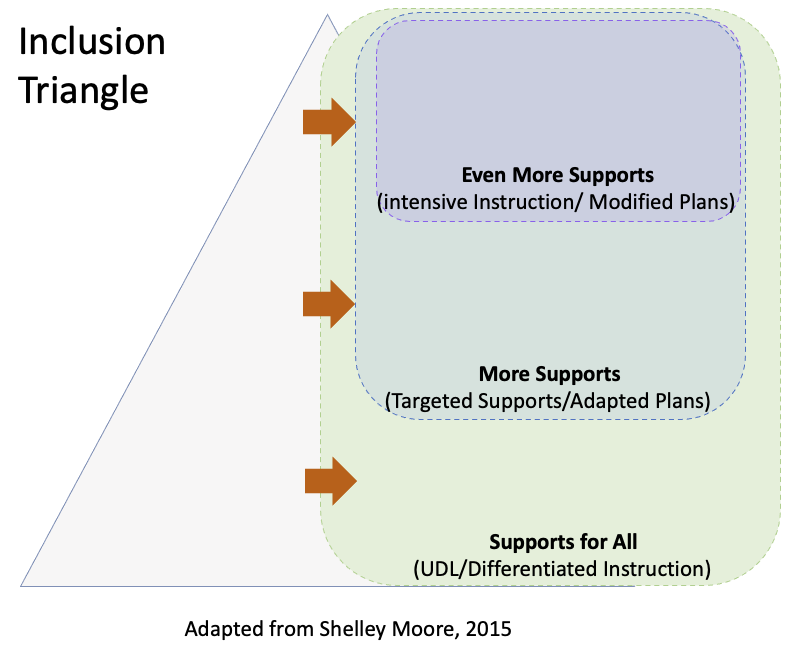 Considering students’ readiness, interests, and learning profile, how will learning tasks for this lesson be differentiated?Considering students’ readiness, interests, and learning profile, how will learning tasks for this lesson be differentiated?Considering students’ readiness, interests, and learning profile, how will learning tasks for this lesson be differentiated?Considering students’ readiness, interests, and learning profile, how will learning tasks for this lesson be differentiated?Considering students’ readiness, interests, and learning profile, how will learning tasks for this lesson be differentiated?Learning PlanLearning PlanLearning PlanLearning PlanLearning PlanLearning PlanLearning PlanHookActivateTimeAcquireApplyClosureReflections about the lesson:Reflections about the lesson:Reflections about the lesson:Reflections about the lesson:Reflections about the lesson:Reflections about the lesson:Reflections about the lesson: